PENGADILAN TINGGI AGAMA PADANG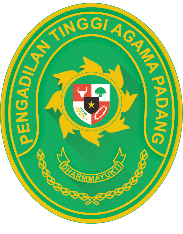 Jl. By Pass KM.24 Anak Air Kel. Batipuh Panjang, Kec. Koto Tangah, Padang. Telp. (0751) 7054806, Fax. (0751) 40537Website: www.pta-padang.go.id, email: admin@pta-padang.go.idP A D A N G 25171			     Nomor : ……………………………………………………………………………..Kepada Yth.DWI ERAKasubbag TU Irwil IBAWAS MAHKAMAH AGUNG RId.aJl. Jenderal Ahmad Yani Lt.8 Kav.58 By Pass Cempaka Putih Timur Jakarta Pusat 10510